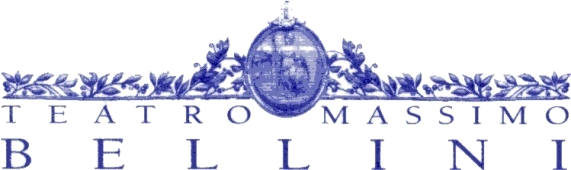 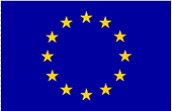 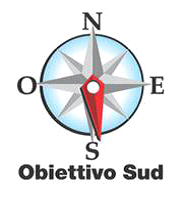 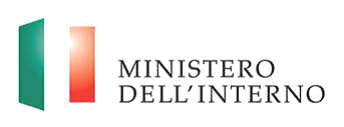 PONSicurezza per SviluppoObiettivo Convergenza 2007 - 2013“LEGALIT-ARS – Progetto di formazione e diffusione delle arti edei mestieri dello spettacolo per lo sviluppo della legalità”GRADUATORIA CANDIDATI TECNICO DEL SUONO (FONICO)CANDIDATI IDONEI AMMESSI IN ORDINE DI ISEE Di falco Cristina                                                                                   Rizzo  Pietro                                                                                        Nicotra Luca                                                                                         Keita El Hadj Gaoussou                                                                      Kanè Abdoulaye                                                                                 Parisi Emilio                                                                                         Zappalà Santo                                                                              Ardita Claudio                                                                              Barone Vanessa                                                                           Spampinato Roberta                                                                   Cassarà Cristian                                                                            Orofino Giovanni                                                                         La Rosa Laura                                                                               Mirabella Lorenzo Orazio                                                          Legname Davide                                                                                  CANDIDATI IDONEI NON AMMESSI IN ORDINE DI ISEEMarano Riccardo Salvatore                                                        Failla Gianluca                                                                               Pappalardo Giovanni                                                                 Aresu Gianluca                                                                            Monachella William Pasquale                                                  Todaro Antonio                                                                           Scandurra Sofia                                                                           Molino Fabrizio                                                                           Toro Vincenzo                                                                             Leotta Riccardo Aurelio                                                             Fassari Simone                                                                            Allegra Magrì Giorgio                                                                 Calì Daniele                                                                                  Polizzi Simone                                                                              Famà Giulio                                                                                  Rondine Gabriele Giorgio  NON AMMESSO (MANCATA CERTIFICAZIONE ISEE)CANDIDATI IDONEI NON AMMESSI CHE HANNO GIA’ FREQUENTATO CORSI DEL PROGETTO PON LEGALITARS (2017) IN ORDINE DI ISEEPorto Simone Concetto                                                             Crimi Davide Agatino                                                               Ardini Gabriel                                                                             Destro Nicola                                                                            Carciotto Veronica                                                                    Condorelli Chiara                                                                      Minardi Salvatore                                                                     